АПЛІКАЦІЙНА ФОРМА 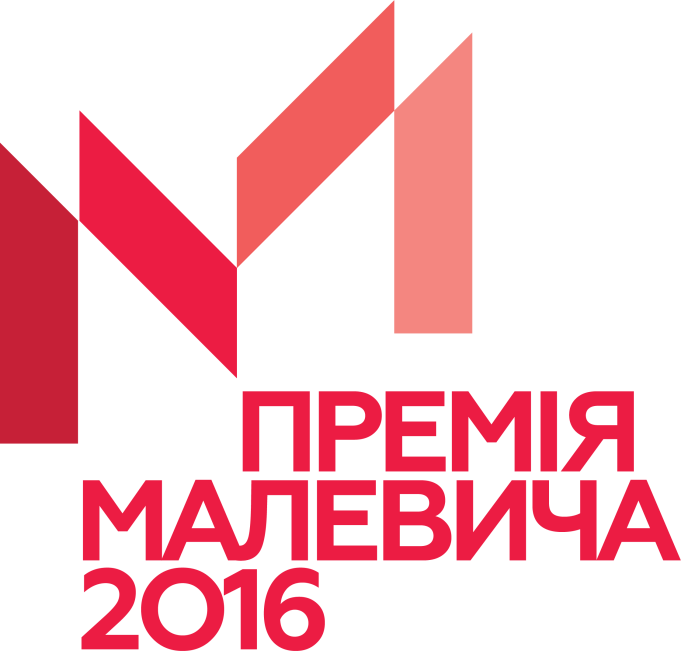 МИСТЕЦЬКА ПРЕМІЯ ІМЕНІ КАЗИМИРА МАЛЕВИЧАзаснована 2008 року Польським Інститутом у Києві.Присуджується українському митцю віком до 40 років за внесок у розвиток сучасного мистецтва, особливо підкреслюючи: якість, майстерність,досягнення, значення.ЛАУРЕАТИ:Алевтина Кахідзе (2008)Стас Волязловський (2010)Жанна Кадирова (2012)Лада Наконечна (2014)повна назва організації, яка номінуєадреса для листуваннятелефон, факселектронна скринькаконтактна особаНОМІНОВАНИЙ МИТЕЦЬОБҐРУНТУВАННЯ (до 200 слів)Заповнену аплікацію, разом із комплектом з 10 фотографій робіт митця,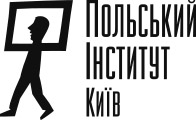 надсилайте на адресу maria.zaichenko@instytutpolski.org до 15.10.2016У темі листа обов’язково вкажіть  MALEWICZ 2016